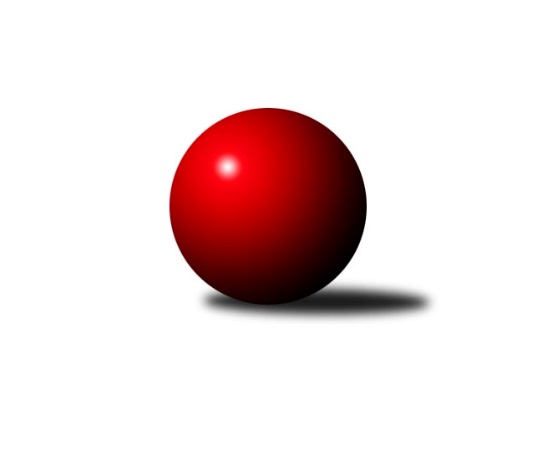 Č.19Ročník 2023/2024	20.5.2024 Jihomoravský KP2 sever 2023/2024Statistika 19. kolaTabulka družstev:		družstvo	záp	výh	rem	proh	skore	sety	průměr	body	plné	dorážka	chyby	1.	KS Devítka Brno A	17	14	2	1	109.5 : 26.5 	(146.5 : 57.5)	2503	30	1736	767	48.8	2.	KK Moravská Slávia Brno G	17	13	2	2	91.5 : 44.5 	(123.0 : 81.0)	2417	28	1701	716	58.5	3.	TJ Sokol Brno IV B	17	9	3	5	75.0 : 61.0 	(104.0 : 100.0)	2417	21	1709	708	61.9	4.	SK Brno Žabovřesky B	16	9	2	5	74.5 : 53.5 	(108.0 : 84.0)	2355	20	1664	691	58.6	5.	KK Moravská Slávia Brno E	17	9	1	7	75.0 : 61.0 	(109.5 : 94.5)	2384	19	1681	703	58.8	6.	KK Moravská Slávia Brno F	17	8	1	8	73.5 : 62.5 	(116.0 : 88.0)	2351	17	1664	687	64.2	7.	KK Orel Telnice B	17	7	2	8	69.0 : 67.0 	(107.0 : 97.0)	2319	16	1644	674	70.1	8.	SKK Veverky Brno B	18	8	0	10	61.5 : 82.5 	(95.5 : 120.5)	2227	16	1597	630	69.2	9.	KK Slovan Rosice D	16	7	1	8	60.5 : 67.5 	(100.5 : 91.5)	2375	15	1665	710	58	10.	KK Ořechov	17	2	0	15	36.0 : 100.0 	(73.5 : 130.5)	2269	4	1621	648	78	11.	KS Devítka Brno B	17	0	0	17	18.0 : 118.0 	(32.5 : 171.5)	1977	0	1472	505	122.6Tabulka doma:		družstvo	záp	výh	rem	proh	skore	sety	průměr	body	maximum	minimum	1.	KS Devítka Brno A	8	7	1	0	53.5 : 10.5 	(70.5 : 25.5)	2509	15	2619	2415	2.	KK Moravská Slávia Brno G	8	7	1	0	47.5 : 16.5 	(62.0 : 34.0)	2512	15	2586	2412	3.	SKK Veverky Brno B	9	6	0	3	38.5 : 33.5 	(57.0 : 51.0)	2385	12	2512	2295	4.	KK Slovan Rosice D	8	5	1	2	37.0 : 27.0 	(55.0 : 41.0)	2585	11	2657	2484	5.	SK Brno Žabovřesky B	9	5	1	3	43.0 : 29.0 	(63.5 : 44.5)	2336	11	2420	2215	6.	KK Moravská Slávia Brno E	9	5	1	3	43.0 : 29.0 	(61.0 : 47.0)	2468	11	2504	2433	7.	KK Orel Telnice B	9	4	1	4	36.0 : 36.0 	(55.0 : 53.0)	2181	9	2343	2075	8.	TJ Sokol Brno IV B	9	4	1	4	34.0 : 38.0 	(52.0 : 56.0)	2398	9	2528	2310	9.	KK Moravská Slávia Brno F	8	4	0	4	36.5 : 27.5 	(56.0 : 40.0)	2423	8	2522	2318	10.	KK Ořechov	8	1	0	7	18.5 : 45.5 	(33.5 : 62.5)	2326	2	2431	2254	11.	KS Devítka Brno B	8	0	0	8	11.0 : 53.0 	(22.5 : 73.5)	1914	0	2068	1405Tabulka venku:		družstvo	záp	výh	rem	proh	skore	sety	průměr	body	maximum	minimum	1.	KS Devítka Brno A	9	7	1	1	56.0 : 16.0 	(76.0 : 32.0)	2498	15	2715	2349	2.	KK Moravská Slávia Brno G	9	6	1	2	44.0 : 28.0 	(61.0 : 47.0)	2418	13	2601	2190	3.	TJ Sokol Brno IV B	8	5	2	1	41.0 : 23.0 	(52.0 : 44.0)	2414	12	2645	2112	4.	SK Brno Žabovřesky B	7	4	1	2	31.5 : 24.5 	(44.5 : 39.5)	2360	9	2486	2290	5.	KK Moravská Slávia Brno F	9	4	1	4	37.0 : 35.0 	(60.0 : 48.0)	2355	9	2554	2144	6.	KK Moravská Slávia Brno E	8	4	0	4	32.0 : 32.0 	(48.5 : 47.5)	2385	8	2554	2235	7.	KK Orel Telnice B	8	3	1	4	33.0 : 31.0 	(52.0 : 44.0)	2353	7	2500	2129	8.	KK Slovan Rosice D	8	2	0	6	23.5 : 40.5 	(45.5 : 50.5)	2332	4	2487	2189	9.	SKK Veverky Brno B	9	2	0	7	23.0 : 49.0 	(38.5 : 69.5)	2195	4	2438	1875	10.	KK Ořechov	9	1	0	8	17.5 : 54.5 	(40.0 : 68.0)	2264	2	2447	2064	11.	KS Devítka Brno B	9	0	0	9	7.0 : 65.0 	(10.0 : 98.0)	1982	0	2143	1696Tabulka podzimní části:		družstvo	záp	výh	rem	proh	skore	sety	průměr	body	doma	venku	1.	KS Devítka Brno A	10	9	1	0	64.5 : 15.5 	(84.5 : 35.5)	2457	19 	4 	1 	0 	5 	0 	0	2.	KK Moravská Slávia Brno G	10	8	1	1	54.5 : 25.5 	(68.5 : 51.5)	2491	17 	5 	0 	0 	3 	1 	1	3.	SK Brno Žabovřesky B	10	7	0	3	48.5 : 31.5 	(70.5 : 49.5)	2361	14 	3 	0 	2 	4 	0 	1	4.	TJ Sokol Brno IV B	10	6	1	3	47.0 : 33.0 	(66.0 : 54.0)	2506	13 	2 	1 	2 	4 	0 	1	5.	KK Orel Telnice B	10	5	1	4	43.0 : 37.0 	(63.5 : 56.5)	2307	11 	3 	0 	2 	2 	1 	2	6.	KK Slovan Rosice D	10	5	1	4	40.5 : 39.5 	(65.0 : 55.0)	2349	11 	3 	1 	1 	2 	0 	3	7.	KK Moravská Slávia Brno F	10	4	1	5	42.5 : 37.5 	(72.5 : 47.5)	2429	9 	2 	0 	3 	2 	1 	2	8.	KK Moravská Slávia Brno E	10	4	0	6	38.0 : 42.0 	(59.0 : 61.0)	2399	8 	2 	0 	3 	2 	0 	3	9.	SKK Veverky Brno B	10	3	0	7	28.5 : 51.5 	(47.5 : 72.5)	2158	6 	2 	0 	3 	1 	0 	4	10.	KK Ořechov	10	1	0	9	23.0 : 57.0 	(45.0 : 75.0)	2214	2 	0 	0 	5 	1 	0 	4	11.	KS Devítka Brno B	10	0	0	10	10.0 : 70.0 	(18.0 : 102.0)	1922	0 	0 	0 	5 	0 	0 	5Tabulka jarní části:		družstvo	záp	výh	rem	proh	skore	sety	průměr	body	doma	venku	1.	KS Devítka Brno A	7	5	1	1	45.0 : 11.0 	(62.0 : 22.0)	2594	11 	3 	0 	0 	2 	1 	1 	2.	KK Moravská Slávia Brno G	7	5	1	1	37.0 : 19.0 	(54.5 : 29.5)	2362	11 	2 	1 	0 	3 	0 	1 	3.	KK Moravská Slávia Brno E	7	5	1	1	37.0 : 19.0 	(50.5 : 33.5)	2392	11 	3 	1 	0 	2 	0 	1 	4.	SKK Veverky Brno B	8	5	0	3	33.0 : 31.0 	(48.0 : 48.0)	2344	10 	4 	0 	0 	1 	0 	3 	5.	KK Moravská Slávia Brno F	7	4	0	3	31.0 : 25.0 	(43.5 : 40.5)	2312	8 	2 	0 	1 	2 	0 	2 	6.	TJ Sokol Brno IV B	7	3	2	2	28.0 : 28.0 	(38.0 : 46.0)	2290	8 	2 	0 	2 	1 	2 	0 	7.	SK Brno Žabovřesky B	6	2	2	2	26.0 : 22.0 	(37.5 : 34.5)	2372	6 	2 	1 	1 	0 	1 	1 	8.	KK Orel Telnice B	7	2	1	4	26.0 : 30.0 	(43.5 : 40.5)	2328	5 	1 	1 	2 	1 	0 	2 	9.	KK Slovan Rosice D	6	2	0	4	20.0 : 28.0 	(35.5 : 36.5)	2469	4 	2 	0 	1 	0 	0 	3 	10.	KK Ořechov	7	1	0	6	13.0 : 43.0 	(28.5 : 55.5)	2374	2 	1 	0 	2 	0 	0 	4 	11.	KS Devítka Brno B	7	0	0	7	8.0 : 48.0 	(14.5 : 69.5)	2002	0 	0 	0 	3 	0 	0 	4 Zisk bodů pro družstvo:		jméno hráče	družstvo	body	zápasy	v %	dílčí body	sety	v %	1.	Oldřich Kopal 	KS Devítka Brno A 	16	/	17	(94%)	32	/	34	(94%)	2.	Karel Brandejský 	KK Moravská Slávia Brno E 	14	/	16	(88%)	25.5	/	32	(80%)	3.	Štěpán Večerka 	KK Moravská Slávia Brno G 	14	/	16	(88%)	25	/	32	(78%)	4.	Lenka Indrová 	KK Moravská Slávia Brno F 	13	/	16	(81%)	22.5	/	32	(70%)	5.	Marika Celbrová 	KK Moravská Slávia Brno F 	13	/	17	(76%)	27	/	34	(79%)	6.	Jaroslav Sedlář 	KS Devítka Brno A 	12.5	/	16	(78%)	25	/	32	(78%)	7.	Radim Jelínek 	SK Brno Žabovřesky B 	12	/	15	(80%)	21	/	30	(70%)	8.	Petr Juránek 	KS Devítka Brno A 	12	/	15	(80%)	21	/	30	(70%)	9.	Radka Rosendorfová 	KS Devítka Brno A 	11	/	13	(85%)	18.5	/	26	(71%)	10.	Jaroslav Sláma 	KS Devítka Brno A 	11	/	14	(79%)	19	/	28	(68%)	11.	Petr Berka 	TJ Sokol Brno IV B 	11	/	15	(73%)	21.5	/	30	(72%)	12.	Libuše Janková 	TJ Sokol Brno IV B 	11	/	15	(73%)	21	/	30	(70%)	13.	Alena Dvořáková 	KK Orel Telnice B 	11	/	15	(73%)	21	/	30	(70%)	14.	Jiří Bělohlávek 	KK Moravská Slávia Brno E 	11	/	15	(73%)	20	/	30	(67%)	15.	Martin Večerka 	KK Moravská Slávia Brno G 	11	/	15	(73%)	18	/	30	(60%)	16.	Lenka Vaňková 	KK Moravská Slávia Brno F 	11	/	16	(69%)	20	/	32	(63%)	17.	Jiří Jungmann 	KK Moravská Slávia Brno E 	10	/	14	(71%)	18.5	/	28	(66%)	18.	Vítězslav Krapka 	SK Brno Žabovřesky B 	9.5	/	14	(68%)	19	/	28	(68%)	19.	Pavel Medek 	SKK Veverky Brno B 	9.5	/	17	(56%)	17.5	/	34	(51%)	20.	Jiří Martínek 	KS Devítka Brno B 	9	/	10	(90%)	13	/	20	(65%)	21.	Stanislav Barva 	KS Devítka Brno A 	9	/	12	(75%)	18	/	24	(75%)	22.	Josef Hájek 	KK Orel Telnice B 	9	/	12	(75%)	17	/	24	(71%)	23.	Marek Černý 	SK Brno Žabovřesky B 	9	/	15	(60%)	18.5	/	30	(62%)	24.	Martin Doležal 	SKK Veverky Brno B 	9	/	16	(56%)	18	/	32	(56%)	25.	Jaroslav Komárek 	TJ Sokol Brno IV B 	8.5	/	10	(85%)	12	/	20	(60%)	26.	Štěpán Kalas 	KK Moravská Slávia Brno G 	8.5	/	14	(61%)	16.5	/	28	(59%)	27.	Martina Kliková 	KK Moravská Slávia Brno G 	8	/	13	(62%)	15.5	/	26	(60%)	28.	Zdeněk Kouřil 	SK Brno Žabovřesky B 	8	/	14	(57%)	14.5	/	28	(52%)	29.	Antonín Zvejška 	SK Brno Žabovřesky B 	8	/	15	(53%)	16	/	30	(53%)	30.	Václav Vaněk 	KK Moravská Slávia Brno F 	8	/	15	(53%)	16	/	30	(53%)	31.	Jan Vrožina 	KK Moravská Slávia Brno F 	7.5	/	17	(44%)	14.5	/	34	(43%)	32.	Jan Bernatík 	KK Moravská Slávia Brno G 	7	/	10	(70%)	14	/	20	(70%)	33.	Jiří Hrdlička 	KK Slovan Rosice D 	7	/	11	(64%)	12	/	22	(55%)	34.	Zdeněk Vladík 	SK Brno Žabovřesky B 	7	/	15	(47%)	17	/	30	(57%)	35.	Jaromíra Čáslavská 	SKK Veverky Brno B 	7	/	17	(41%)	18	/	34	(53%)	36.	Radek Hrdlička 	KK Slovan Rosice D 	6.5	/	14	(46%)	16	/	28	(57%)	37.	Milan Kučera 	KK Moravská Slávia Brno E 	6	/	7	(86%)	11	/	14	(79%)	38.	Markéta Mikáčová 	KK Orel Telnice B 	6	/	10	(60%)	13	/	20	(65%)	39.	Petr Vyhnalík 	KK Slovan Rosice D 	6	/	12	(50%)	15.5	/	24	(65%)	40.	Robert Ondrůj 	KK Orel Telnice B 	6	/	12	(50%)	12	/	24	(50%)	41.	Robert Zajíček 	KK Orel Telnice B 	6	/	12	(50%)	10	/	24	(42%)	42.	Milan Doušek 	KK Orel Telnice B 	6	/	13	(46%)	16	/	26	(62%)	43.	Jozef Pavlovič 	KK Moravská Slávia Brno E 	6	/	14	(43%)	15.5	/	28	(55%)	44.	Jaroslav Zmeškal 	KK Slovan Rosice D 	6	/	15	(40%)	16	/	30	(53%)	45.	Miloš Vážan 	SKK Veverky Brno B 	6	/	15	(40%)	12	/	30	(40%)	46.	Petr Smejkal 	KK Ořechov 	6	/	16	(38%)	12	/	32	(38%)	47.	Miroslav Oujezdský 	KK Moravská Slávia Brno G 	5	/	5	(100%)	10	/	10	(100%)	48.	Zdeněk Holoubek 	TJ Sokol Brno IV B 	5	/	10	(50%)	10.5	/	20	(53%)	49.	Jiří Žák 	TJ Sokol Brno IV B 	5	/	11	(45%)	11	/	22	(50%)	50.	Pavel Zajíc 	KK Slovan Rosice D 	5	/	11	(45%)	8	/	22	(36%)	51.	Martin Ryšavý 	KK Ořechov 	4.5	/	7	(64%)	10	/	14	(71%)	52.	Radka Konečná 	KK Ořechov 	4.5	/	12	(38%)	11	/	24	(46%)	53.	Martin Mikulič 	KK Moravská Slávia Brno G 	4	/	6	(67%)	8	/	12	(67%)	54.	Ľubomír Kubaský 	KK Slovan Rosice D 	4	/	6	(67%)	7	/	12	(58%)	55.	Libor Čížek 	KK Ořechov 	4	/	7	(57%)	10	/	14	(71%)	56.	Dan Šrámek 	KK Slovan Rosice D 	4	/	7	(57%)	9	/	14	(64%)	57.	Vladimír Veselý 	SKK Veverky Brno B 	4	/	7	(57%)	9	/	14	(64%)	58.	Martin Pokorný 	TJ Sokol Brno IV B 	4	/	7	(57%)	7	/	14	(50%)	59.	Jaroslava Prokešová 	KK Orel Telnice B 	4	/	9	(44%)	8	/	18	(44%)	60.	Anastasios Jiaxis 	KK Slovan Rosice D 	4	/	10	(40%)	8	/	20	(40%)	61.	David Raška 	SKK Veverky Brno B 	4	/	11	(36%)	9	/	22	(41%)	62.	Jiří Černohlávek 	KS Devítka Brno A 	4	/	12	(33%)	10	/	24	(42%)	63.	Hana Remešová 	KK Moravská Slávia Brno G 	4	/	13	(31%)	9	/	26	(35%)	64.	Milan Sklenák 	KK Moravská Slávia Brno E 	4	/	17	(24%)	9	/	34	(26%)	65.	Michal Hrdlička 	KK Slovan Rosice D 	3	/	3	(100%)	6	/	6	(100%)	66.	Rudolf Zouhar 	TJ Sokol Brno IV B 	3	/	4	(75%)	6	/	8	(75%)	67.	Daniel Mikša 	KK Ořechov 	3	/	11	(27%)	7	/	22	(32%)	68.	Radek Probošt 	KK Moravská Slávia Brno E 	3	/	12	(25%)	5.5	/	24	(23%)	69.	Josef Polák 	KK Moravská Slávia Brno F 	3	/	13	(23%)	9.5	/	26	(37%)	70.	Vítězslav Kopal 	KS Devítka Brno B 	3	/	13	(23%)	6	/	26	(23%)	71.	Lucie Kulendíková 	KS Devítka Brno B 	3	/	15	(20%)	6	/	30	(20%)	72.	Ivona Hájková 	TJ Sokol Brno IV B 	2.5	/	10	(25%)	6	/	20	(30%)	73.	Petra Rejchrtová 	KK Moravská Slávia Brno G 	2	/	2	(100%)	4	/	4	(100%)	74.	Cyril Vaško 	KS Devítka Brno A 	2	/	3	(67%)	3	/	6	(50%)	75.	Miroslav Krapka 	KK Moravská Slávia Brno F 	2	/	4	(50%)	4.5	/	8	(56%)	76.	Jan Šustr 	KK Orel Telnice B 	2	/	4	(50%)	4.5	/	8	(56%)	77.	Jiří Josefík 	TJ Sokol Brno IV B 	2	/	5	(40%)	4	/	10	(40%)	78.	Leona Jelínková 	KK Ořechov 	2	/	6	(33%)	4	/	12	(33%)	79.	František Uher 	SKK Veverky Brno B 	2	/	7	(29%)	5	/	14	(36%)	80.	Roman Jurnečka 	SKK Veverky Brno B 	2	/	8	(25%)	4	/	16	(25%)	81.	Pavel Porč 	KK Ořechov 	2	/	9	(22%)	5	/	18	(28%)	82.	Jaromír Doležel 	KK Moravská Slávia Brno G 	1	/	1	(100%)	2	/	2	(100%)	83.	Bohumil Sehnal 	TJ Sokol Brno IV B 	1	/	1	(100%)	1	/	2	(50%)	84.	Vladimír Venclovský 	TJ Sokol Brno IV B 	1	/	4	(25%)	2	/	8	(25%)	85.	Martin Staněk 	KS Devítka Brno B 	1	/	4	(25%)	2	/	8	(25%)	86.	Miloslav Ostřížek 	SK Brno Žabovřesky B 	1	/	4	(25%)	1	/	8	(13%)	87.	Jakub Klištinec 	KK Slovan Rosice D 	1	/	5	(20%)	2	/	10	(20%)	88.	Karel Krajina 	SKK Veverky Brno B 	1	/	5	(20%)	2	/	10	(20%)	89.	Lubomír Pár 	KK Ořechov 	1	/	6	(17%)	3.5	/	12	(29%)	90.	Zdeněk Sokola 	KK Moravská Slávia Brno E 	1	/	7	(14%)	4.5	/	14	(32%)	91.	Jiří Hrazdíra st.	KK Orel Telnice B 	1	/	7	(14%)	3.5	/	14	(25%)	92.	Dalibor Šmíd 	KK Ořechov 	1	/	8	(13%)	3	/	16	(19%)	93.	Jitka Bukáčková 	KK Ořechov 	1	/	9	(11%)	2	/	18	(11%)	94.	Radan Knopp 	KS Devítka Brno B 	1	/	10	(10%)	2	/	20	(10%)	95.	Pavel Procházka 	KK Ořechov 	1	/	11	(9%)	6	/	22	(27%)	96.	Vítězslav Klusák 	KS Devítka Brno B 	1	/	17	(6%)	2.5	/	34	(7%)	97.	Marián Pačiska 	KK Slovan Rosice D 	0	/	1	(0%)	1	/	2	(50%)	98.	Václav Doležal 	SKK Veverky Brno B 	0	/	1	(0%)	0	/	2	(0%)	99.	Miroslav Vítek 	KK Moravská Slávia Brno G 	0	/	1	(0%)	0	/	2	(0%)	100.	Petr Náplava 	KS Devítka Brno B 	0	/	2	(0%)	1	/	4	(25%)	101.	Marta Hrdličková 	KK Orel Telnice B 	0	/	2	(0%)	0	/	4	(0%)	102.	Peter Vagner 	KK Orel Telnice B 	0	/	2	(0%)	0	/	4	(0%)	103.	Milan Krejčí 	TJ Sokol Brno IV B 	0	/	2	(0%)	0	/	4	(0%)	104.	Jaroslav Navrátil 	KK Moravská Slávia Brno F 	0	/	3	(0%)	2	/	6	(33%)	105.	Karel Pospíšil 	SK Brno Žabovřesky B 	0	/	4	(0%)	1	/	8	(13%)	106.	Zdeněk Čípek 	KK Moravská Slávia Brno G 	0	/	4	(0%)	0	/	8	(0%)	107.	Roman Brener 	TJ Sokol Brno IV B 	0	/	5	(0%)	0	/	10	(0%)	108.	Josef Kaderka 	KS Devítka Brno B 	0	/	7	(0%)	0	/	14	(0%)	109.	Vladimír Hlaváč 	KS Devítka Brno B 	0	/	9	(0%)	0	/	18	(0%)	110.	Milan Pospíchal 	KS Devítka Brno B 	0	/	10	(0%)	0	/	20	(0%)Průměry na kuželnách:		kuželna	průměr	plné	dorážka	chyby	výkon na hráče	1.	KK Slovan Rosice, 1-4	2532	1771	761	62.3	(422.1)	2.	KK MS Brno, 1-4	2400	1698	701	65.6	(400.0)	3.	Brno Veveří, 1-2	2366	1678	687	56.0	(394.5)	4.	Žabovřesky, 1-2	2309	1645	663	66.1	(384.8)	5.	TJ Sokol Brno IV, 1-4	2297	1634	662	74.6	(382.8)	6.	Telnice, 1-2	2172	1556	616	77.2	(362.1)Nejlepší výkony na kuželnách:KK Slovan Rosice, 1-4KS Devítka Brno A	2715	12. kolo	Jiří Hrdlička 	KK Slovan Rosice D	500	14. koloKK Slovan Rosice D	2657	11. kolo	Michal Hrdlička 	KK Slovan Rosice D	495	11. koloTJ Sokol Brno IV B	2645	6. kolo	Rudolf Zouhar 	TJ Sokol Brno IV B	487	6. koloKK Slovan Rosice D	2638	6. kolo	Marián Pačiska 	KK Slovan Rosice D	484	6. koloKK Slovan Rosice D	2638	2. kolo	Radim Jelínek 	SK Brno Žabovřesky B	484	18. koloKK Slovan Rosice D	2606	14. kolo	Jaroslav Sláma 	KS Devítka Brno A	480	12. koloKK Moravská Slávia Brno G	2599	2. kolo	Petr Vyhnalík 	KK Slovan Rosice D	479	6. koloKK Slovan Rosice D	2579	16. kolo	Petr Vyhnalík 	KK Slovan Rosice D	474	18. koloKK Slovan Rosice D	2558	8. kolo	Martin Pokorný 	TJ Sokol Brno IV B	473	6. koloKK Slovan Rosice D	2547	18. kolo	Vítězslav Krapka 	SK Brno Žabovřesky B	468	18. koloKK MS Brno, 1-4KK Moravská Slávia Brno G	2601	11. kolo	Oldřich Kopal 	KS Devítka Brno A	507	15. koloKS Devítka Brno A	2587	15. kolo	Jan Bernatík 	KK Moravská Slávia Brno G	497	10. koloKK Moravská Slávia Brno G	2586	13. kolo	Jiří Bělohlávek 	KK Moravská Slávia Brno E	486	1. koloKK Moravská Slávia Brno G	2556	18. kolo	Milan Kučera 	KK Moravská Slávia Brno E	486	14. koloKK Moravská Slávia Brno F	2554	2. kolo	Jiří Bělohlávek 	KK Moravská Slávia Brno E	486	9. koloKK Moravská Slávia Brno E	2554	1. kolo	Karel Brandejský 	KK Moravská Slávia Brno E	481	13. koloKK Moravská Slávia Brno G	2551	15. kolo	Libuše Janková 	TJ Sokol Brno IV B	478	4. koloKK Moravská Slávia Brno G	2543	10. kolo	Radim Jelínek 	SK Brno Žabovřesky B	476	10. koloKS Devítka Brno A	2538	5. kolo	Jan Bernatík 	KK Moravská Slávia Brno G	475	6. koloKK Moravská Slávia Brno F	2522	13. kolo	Jiří Jungmann 	KK Moravská Slávia Brno E	473	16. koloBrno Veveří, 1-2SKK Veverky Brno B	2512	17. kolo	Vladimír Veselý 	SKK Veverky Brno B	459	19. koloTJ Sokol Brno IV B	2498	1. kolo	Jaromíra Čáslavská 	SKK Veverky Brno B	443	9. koloSKK Veverky Brno B	2443	19. kolo	Vladimír Veselý 	SKK Veverky Brno B	442	13. koloKS Devítka Brno A	2438	7. kolo	Jaromíra Čáslavská 	SKK Veverky Brno B	440	17. koloKK Moravská Slávia Brno G	2435	19. kolo	Štěpán Večerka 	KK Moravská Slávia Brno G	440	19. koloSKK Veverky Brno B	2428	7. kolo	Jiří Martínek 	KS Devítka Brno B	440	17. koloKK Moravská Slávia Brno E	2407	3. kolo	Miloš Vážan 	SKK Veverky Brno B	439	17. koloSKK Veverky Brno B	2396	9. kolo	Libuše Janková 	TJ Sokol Brno IV B	436	1. koloSKK Veverky Brno B	2376	15. kolo	Vladimír Veselý 	SKK Veverky Brno B	432	17. koloSKK Veverky Brno B	2363	13. kolo	Martin Doležal 	SKK Veverky Brno B	430	7. koloŽabovřesky, 1-2KS Devítka Brno A	2470	9. kolo	Radim Jelínek 	SK Brno Žabovřesky B	456	5. koloSK Brno Žabovřesky B	2420	17. kolo	Radim Jelínek 	SK Brno Žabovřesky B	442	14. koloSK Brno Žabovřesky B	2412	2. kolo	Jiří Hrdlička 	KK Slovan Rosice D	442	7. koloKK Orel Telnice B	2389	17. kolo	Jaroslav Sláma 	KS Devítka Brno A	437	9. koloKK Slovan Rosice D	2382	7. kolo	Marek Černý 	SK Brno Žabovřesky B	437	9. koloSK Brno Žabovřesky B	2374	14. kolo	Libuše Janková 	TJ Sokol Brno IV B	435	14. koloTJ Sokol Brno IV B	2365	14. kolo	Radim Jelínek 	SK Brno Žabovřesky B	434	17. koloSK Brno Žabovřesky B	2352	5. kolo	Oldřich Kopal 	KS Devítka Brno A	432	9. koloSK Brno Žabovřesky B	2340	7. kolo	Vítězslav Krapka 	SK Brno Žabovřesky B	431	19. koloKK Moravská Slávia Brno F	2332	12. kolo	Jaroslava Prokešová 	KK Orel Telnice B	430	17. koloTJ Sokol Brno IV, 1-4KS Devítka Brno A	2619	16. kolo	Oldřich Kopal 	KS Devítka Brno A	498	19. koloKS Devítka Brno A	2536	18. kolo	Jiří Bělohlávek 	KK Moravská Slávia Brno E	477	15. koloKS Devítka Brno A	2535	4. kolo	Oldřich Kopal 	KS Devítka Brno A	477	8. koloTJ Sokol Brno IV B	2528	19. kolo	Rudolf Zouhar 	TJ Sokol Brno IV B	473	3. koloKS Devítka Brno A	2523	10. kolo	Martin Pokorný 	TJ Sokol Brno IV B	469	15. koloKS Devítka Brno A	2517	1. kolo	Oldřich Kopal 	KS Devítka Brno A	468	10. koloKS Devítka Brno A	2490	19. kolo	Martin Pokorný 	TJ Sokol Brno IV B	458	8. koloKK Moravská Slávia Brno E	2487	15. kolo	Štěpán Večerka 	KK Moravská Slávia Brno G	455	9. koloKS Devítka Brno A	2483	8. kolo	Jaroslav Sedlář 	KS Devítka Brno A	454	16. koloTJ Sokol Brno IV B	2462	7. kolo	Jiří Černohlávek 	KS Devítka Brno A	452	16. koloTelnice, 1-2KS Devítka Brno A	2349	11. kolo	Alena Dvořáková 	KK Orel Telnice B	439	9. koloKK Orel Telnice B	2343	9. kolo	Josef Hájek 	KK Orel Telnice B	429	2. koloKK Orel Telnice B	2299	11. kolo	Michal Hrdlička 	KK Slovan Rosice D	425	9. koloSK Brno Žabovřesky B	2290	6. kolo	Miroslav Oujezdský 	KK Moravská Slávia Brno G	421	12. koloKK Moravská Slávia Brno E	2235	18. kolo	Jaroslav Sláma 	KS Devítka Brno A	418	11. koloKK Orel Telnice B	2229	6. kolo	Oldřich Kopal 	KS Devítka Brno A	417	11. koloKK Slovan Rosice D	2217	9. kolo	Radim Jelínek 	SK Brno Žabovřesky B	414	6. koloKK Orel Telnice B	2199	14. kolo	Josef Hájek 	KK Orel Telnice B	412	9. koloKK Moravská Slávia Brno G	2190	12. kolo	Jaroslav Sedlář 	KS Devítka Brno A	409	11. koloKK Orel Telnice B	2152	4. kolo	Alena Dvořáková 	KK Orel Telnice B	408	6. koloČetnost výsledků:	8.0 : 0.0	7x	7.0 : 1.0	11x	6.0 : 2.0	15x	5.5 : 2.5	3x	5.0 : 3.0	14x	4.0 : 4.0	7x	3.5 : 4.5	1x	3.0 : 5.0	9x	2.0 : 6.0	16x	1.5 : 6.5	1x	1.0 : 7.0	8x	0.0 : 8.0	3x